Publicado en  el 17/11/2015 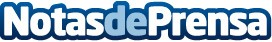 Kia define un ambicioso plan de 5 años para ser líder en   vehículos ecológicosEstá previsto que la gama de modelos ecológicos aumente de cuatro a once en 2020 | Kia prevé tener en producción un modelo de hidrógeno con pila de combustible en los próximos cinco años | El objetivo de Kia es una mejora de un 25% en el consumo medio | La hoja de ruta para los modelos de bajas emisiones incluye combustión más limpia, híbridos, eléctricos y de hidrógeno con pila de combustible | El 70% de la gama de motores se reemplazará por unidades más eficientesDatos de contacto:Nota de prensa publicada en: https://www.notasdeprensa.es/kia-define-un-ambicioso-plan-de-5-anos-para_1 Categorias: Automovilismo Ecología Industria Automotriz Innovación Tecnológica http://www.notasdeprensa.es